The endocrine systemThe endocrine systemThe endocrine systemDescribe the function of the endocrine systemDescribe the function of the endocrine systemDescribe the function of the endocrine systemName which hormone(s)  each gland releases and the action of that hormone on the body Name which hormone(s)  each gland releases and the action of that hormone on the body Name which hormone(s)  each gland releases and the action of that hormone on the body Pituitary glandPineal glandThyroid glandPancreasAdrenal glands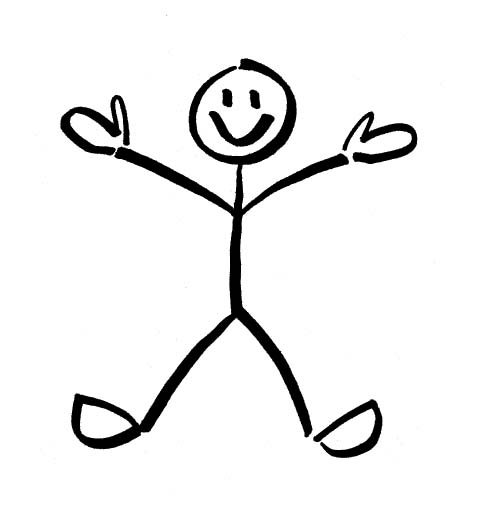 OvariesTestesLabel the glands and hormone release on body. Label the glands and hormone release on body. Label the glands and hormone release on body. 